Level 2 Requirements: 4th through 6th Cords
All cord tests are comprehensive and include the requirements of all previous cords.
Students are eligible to advance every six months.
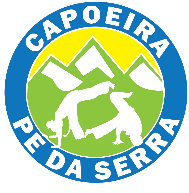 4th Cord: DARK GREEN/YELLOW5th Cord: LIGHT GREEN/BLUE6th Cord: DARK GREEN/BLUEMOVIMENTAÇÃOEsquiva de FuramentoEsquiva da GingaUse queda de rins in a sequenceGiro ArmadaUse ponte in a sequenceEscapa to dodge armadaGiro CompassoEscapa to dodge CompassoUse queda de rins and ponte in a sequenceGOLPESChapaChapeu de Couro
Armada PuladaPisãoChibata PresaChibata SoltaMartelo RodadoMeia lua SoltaParafusoEscorpiãoQUEDASRasteiraDemonstrate a counter to VingativaBanda TrançadaDemonstrate a counter to Banda TrançadaTesoura de CostaCounter Vingativa with Tesoura de CostaACROBACÍASPião de MãoMeia Lua EncaixadaMacacoRosca de MãoAmazonasAu Sem Mão
Au TrocadoMÚSICABerimbau toque: São Bento Grande de AngolaSing “Capoeira Pé da Serra” while playing atabaqueSing a solo while playing pandeiroBerimbau toque: BangelaBerimba toque: AngolaUse the berimbau to control the roda: beginning the music, lowering the verga, tapping out, ending the music.CULTURAParticipate in the workshops and attend a batizado event hosted by another school.Lead warm-ups in class for 1 month.Supervised by an instructor, teach the “lesson” portion of a class for 1 month.PORTUGUESE1 of 8 Level 2/3 Lessons2 of 8 Level 2/3 Lessons3 of 8 Level 2/3 Lessons